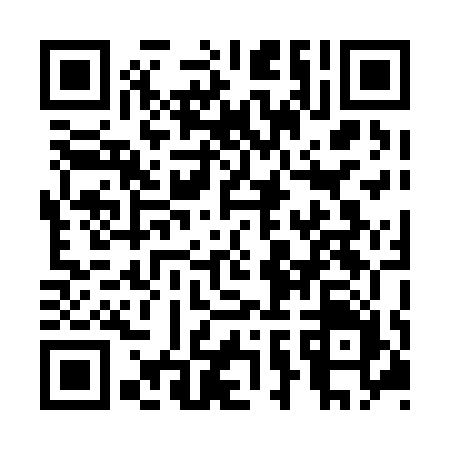 Prayer times for Springfield West, Prince Edward Island, CanadaMon 1 Jul 2024 - Wed 31 Jul 2024High Latitude Method: Angle Based RulePrayer Calculation Method: Islamic Society of North AmericaAsar Calculation Method: HanafiPrayer times provided by https://www.salahtimes.comDateDayFajrSunriseDhuhrAsrMaghribIsha1Mon3:255:281:216:479:1511:182Tue3:255:291:226:479:1411:183Wed3:265:291:226:479:1411:184Thu3:275:301:226:479:1411:175Fri3:285:311:226:479:1311:166Sat3:295:321:226:469:1311:157Sun3:315:321:236:469:1211:148Mon3:325:331:236:469:1211:139Tue3:335:341:236:469:1111:1210Wed3:355:351:236:469:1111:1011Thu3:365:361:236:459:1011:0912Fri3:385:371:236:459:0911:0813Sat3:395:381:236:459:0911:0614Sun3:415:381:236:449:0811:0515Mon3:435:391:246:449:0711:0316Tue3:445:401:246:439:0611:0217Wed3:465:411:246:439:0511:0018Thu3:485:431:246:439:0510:5919Fri3:505:441:246:429:0410:5720Sat3:515:451:246:429:0310:5521Sun3:535:461:246:419:0210:5422Mon3:555:471:246:409:0110:5223Tue3:575:481:246:408:5910:5024Wed3:595:491:246:398:5810:4825Thu4:005:501:246:398:5710:4726Fri4:025:511:246:388:5610:4527Sat4:045:531:246:378:5510:4328Sun4:065:541:246:368:5410:4129Mon4:085:551:246:368:5210:3930Tue4:105:561:246:358:5110:3731Wed4:125:571:246:348:5010:35